NIEUWS VAN DE DORPSRAAD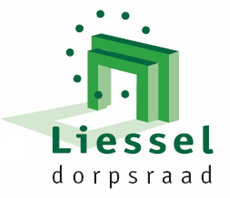 De dorpsraad heeft aan de verantwoordelijk wethouder vragen gesteld over de binnenkort door de gemeenteraad te nemen besluiten over de mogelijkheden van de gemeente Deurne om bij te dragen aan de uitdagingen van de Regionale Energie Strategie  RES. Met name de betekenis van de zoekgebieden ten aanzien van de concreet te verwachten zonnepaneelvelden en mogelijk windturbines, het tijdsbestek waarin de realisatie plaats vindt, hoe de beschermingswaarde van de natuurgebieden een rol speelt, de afstemming met buurgemeenten en de rol van alternatieve bijdragen aan de klimaatdoelstelling naast opwekking.De gemeente heeft daarvoor verwezen naar een online vragenuur. Dit was informatief in algemene termen, maar u raadt het al voor de concrete lokale invulling werd daar uitdrukkelijk weer verwezen naar de lokale politiek.We stellen de vragen dus opnieuw en houden u op de hoogte, ook van alle kastjes en muren. Aarzel ook niet als betrokken burger zelf de gemeente met uw vragen te benaderen.De mogelijke realisatie van het watertappunt bij de Smeltkroes hangt nog op een punt; er is nog geen instantie bereid gevonden voor de komende jaren de jaarlijkse onderhoudskosten van 290 euro op zich te nemen. De aanschaf, het plaatsen, aansluiten, vastrecht en leveren van water, verharding , 2x picnicktafel, infoborden; in dit alles is dus al voorzien. We doen hierbij een oproep aan met name het loodgietersgilde om in dit laatste stukje sponsoring te voorzien.Uit eerdere berichtgeving was u reeds op de hoogte dat ondanks diverse oproepen het de Stichting Herdenkingsmonument Liessel niet gelukt was nieuwe bestuursleden te vinden. In overleg met de Dorpsraad is daarom besloten de stichting op te heffen. Het onderhoud van het monument is al per 1 januari 2021 overgedragen aan de gemeente en per 1 juli 2021 is de stichting formeel ontbonden. Uit gespreken met de Dorpsraad bleek dat het de wens van de Liesselse gemeenschap is om de jaarlijkse dodenherdenking bij het monument in ere te houden. Daarom is er onder de vlag van de dorpsraad een werkgroep opgericht, die de werkgroepdodenherdenking op zich zal nemen. De werkgroep wordt gevormd door Yvonne Wijers en Fridy Smits, beiden voormalige bestuursleden van de stichting.De jaarvergadering zal plaatsvinden in de Kastanje op woensdag              3 ! november ( eerder was vermeld 4 november ) om 20.00 uur. Als programma na de pauze wordt de film/presentatie van Jan van Eijck, die ook gedraaid heeft tijdens de herdenking van Liessel 75 jaar bevrijd, gedraaidVragen of opmerkingen; dorpsraadliessel@hotmail.com